Publicado en Sevilla el 10/07/2020 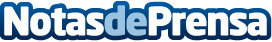 La digitalización como clave para la recuperación de la hosteleríaLa Consejería de Turismo, Regeneración, Justicia y Administración Local de Andalucía, ha impulsado un programa de digitalización para Pymes, valorado en 1,2 millones de euros, según el periódico ABC de SevillaDatos de contacto:Placentines954 21 31 62Nota de prensa publicada en: https://www.notasdeprensa.es/la-digitalizacion-como-clave-para-la Categorias: Andalucia E-Commerce Restauración Digital http://www.notasdeprensa.es